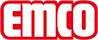 emco BauRevêtement de propreté PRESTIGETypePRESTIGEpour pose en intérieurRevêtementVelours tufté 1/8“Fibres100% polyamide ECONYL®supportRembourrage polyestersous-couchegomme épaissePoids des fibres975 g/m²Poids total (g/m²)3560 g/m²Hauteur totale (mm)8 mmcomportement au feuCfl-s1Résistance à l'abrasionDS (EN 13893)CertificatsConformité CE - EN 14041 (uniquement pour les rouleaux)Coloris61.01 anthracite61.02 gris clair61.03 brun61.05 bleu61.06 beigeRésistance des coloris à la lumière ISO 105 BO2≥5Résistance des coloris à l'abrasion ISO 105 X 12≥4Résistance des coloris à l'eau ISO 105 E01≥4Disponible en rouleaux130 cm de large (lisière incluse)200 cm de large (lisière incluse)Caractéristique produitrétention des salissures et humiditéMarqueemcoCotesLargeur: ….... MLongueur:…. mcontactemco Benelux B.V. · Divisie Bouwtechniek · Veldrijk 2 · 8530 Harelbeke / BE · Tel. (+32) 056 224 978 · bouwtechniek@benelux.emco.de · www.emco-bau.com